9CURRICULUM VITAEPERSONAL STATEMENT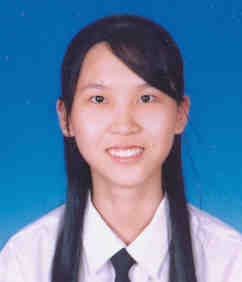 Name		: Chuah Pei SanGender		: FemaleRace		: ChineseDate of Birth	: 27 September 1988Email address 	: summermaple927@gmail.comTranslation tools used: Prefer to translate by my own. Anyway, you can tell me if you hope me to use any translation tools.EDUCATIONTRAINING/WORKING EXPERIENCENo.Education LevelResult1Undergraduate of Optometry Programme, UKM 2007/2011CGPA: 3.41Perak Matriculation College CGPA: 3.883SPM9A1   2A2 (Chinese:A1)No.Type of WorkDate1Proofreader for school magazine (Mandarin)20042Translation for University magazine (English to Mandarin)2007-20113Translation in ophthalmology field (English to Mandarin)20124Website translation (English to Mandarin)20135Translation in ophthalmology field (English to Mandarin)2013